Сценарий "Первоапрельские музыкальные паузы" Музыкальная пауза 1Проводится, когда все участники праздника вышли из-за стола потанцевать. Всем, желающим раздаются листочки с текстами частушек, и под музыку они их с удовольствием исполняют. Перед частушками ведущий говорит: «Пойте, шутите, сердцем светите!Душу заселим бурным весельем!»Частушки могут быть, например, антирекламными, антисемейными и народно-любовными.Конкурс пословиц о весельеПосле обязательно сказанных пословиц «Делу — время, потехе — час» и «Смех без причины — признак дурачины» может наступить пауза, ведущий заполняет ее следующими поговорками:Нет лучше веселья, чем сердечная радость. Когда живется весело, и работа спорится. Кто шутки любит, того все любят. Смешного бояться — правды не любить. Шутка греет человека. Шутку любишь над Фомой, так люби и над собой. Кто людей веселит, за того весь свет стоит. Смех рождает бодрость. Гуляй, пляши, да не убей души. Веселому жить весело. Радуйся, веселись, пока ноженьки не свелись.Конкурс поговорок Ведущий (подходя к кому-либо из гостей). Давайте-ка узнаем, кто у нас уже выпил лишнего. Вот вы, например, молодой человек? Не согласны? Тогда попробуйте-ка сказать: «Перламутровая глазовыколупывательница с полувыглядывающими ножками».Конкурс «Рассмеши Несмеяну»Ведущий приглашает для участия в конкурсе одну девушку и троих-четверых мужчин. Можно на Несмеяну надеть кокошник, а на скоморохов — яркие шапочки-колпачки. Девушка садится на стул лицом к зрителям и с подсказки ведущего говорит: «Я мила, румяна, царевна Несмеяна. У меня серьезный вид, меня никто не рассмешит!» Мужчины, которые на время становятся скоморохами, пытаются рассмешить Несмеяну. Они могут рассказывать анекдоты, байки, смешные стихотворения, загадывать забавные загадки, изображать животных, даже устроить мини-спектакль, главное, чтобы Несмеяна хотя бы улыбнулась. Если конкурс пойдет быстро, можно пригласить еще одну Несмеяну.Ведущий. Сегодня 1 апреля — день смеха, обмана и приколов. И все-таки давайте поговорим о настоящем — настоящей даче, настоящем дереве, настоящем сыне, настоящем бизнесмене. Знаете ли вы, что настоящая дача должна строиться 15 лет, зимой подвергнуться нападению, а летом сгореть. Настоящий сын должен быть двоечником, начать курить в 12 лет, бросать институт несколько раз, бездельничать, загреметь в КПЗ после пьяной драки. Настоящее дерево должно быть маленьким, расти медленно, не плодоносить и в конце концов оказаться терновником. Настоящая собака должна покусать своих хозяев и сгрызть все тапки. Настоящий кот должен облизать своих хозяев и облить все тапки. Настоящий компьютер должен постоянно виснуть и стереть за 2 минуты все наработанное за год. Настоящий бизнесмен должен бандитам, милиции, налоговикам, соседям, службе спасения, Водоканалу, Горэлектросети и носить дорогой костюм с галстуком в тон. Настоящий ключ от квартиры должен потеряться и найтись только через год, когда замок давно сменят на новый. Настоящий герой должен найти настоящего злодея, который готовил гибель Вселенной, и подвергнуть его мучительной смерти. Настоящее ружье обязательно должно выстрелить, а настоящий друг обязательно должен увести вашу жену.Это, конечно, шутка, но, как известно, в каждой шутке есть доля правды.Музыкальная пауза 2Конкурс «Дружба народов»Понадобятся записи нескольких народных танцев. Всем предлагается станцевать русскую кадриль, украинский гопак, кавказскую лезгинку, греческий сиртаки, южноамериканскую ламбаду и т. д. За лучшее исполнение танца вручаются призы.Конкурс «Веселый толковый словарь»Ведущий. А теперь пришло время проявить свой интеллект. На большом листе бумаги в столбик пишутся слова. Затем приглашаются два-три добровольца, чтобы они «растолковали эти слова». Для большего азарта можно повесить два листа бумаги с одинаковыми словами и посмотреть, какие варианты придумают гости. Слова могут быть такими:Аудитория — стоянка для машин «Ауди». Архимед — главный врач. Банкомат — сотрудник банка, употребляющий нецензурные выражения. Баранка — овца. Бредень — турист. Воробей — сторож. Горячка — жительница гор. Грузчик — маленький грузин. Гуляш — кутила. Гусеница — жена гуся. Жаргон — аспирин. Жрец — обжора. Завалинка — экзамен. Закладка — ябеда. Набалдашник — головной убор. Кошмар — мартовский кот. Прибежище — финиш.Ведущий. Даже в такой веселый день, как День смеха, в нашей стране принято давать советы:Если вам нечего надеть на ноги, то старую обувь можно использовать как новую. Не уверен — не обнимай. Чтобы поцелуй был сладким и горячим, положите вашей любимой девушке в рот 2 кусочка сахара, залейте кипятком, размешайте чайной ложечкой и можете целовать.. Если вы твердо решили бросить курить, лучше всего сделать это на нефтяной базе, Сломанный старый видеомагнитофон не следует выбрасывать — его можно выдолбить изнутри, приделать ручку и носить, как кейс. Если вы смешаете пиво «Три богатыря» с водкой, то получите коктейль «Три поросенка». Учитесь, учитесь и учитесь — работы вы все равно не найдете. Дорогие девушки, если вы хотите быстро избавиться от назойливого прохожего, предлагающего вам встретиться вечером, скажите: «Мне к 15.00 к венерологу, а потом я абсолютно свободна». Надоели критические дни — смени пол! Если у вас что-то болит, а вы не знаете, какую от этого надо выпить таблетку, смело пейте все, что найдется в домашней аптечке — какая-нибудь из выпитых таблеток обязательно поможет! Если на бегах ставить постоянно на одну и ту же лошадь, она начнет с вами вежливо здороваться. Если вам очень надоели задержавшиеся гости, можете, несколько раз взглянув на часы, перевести взгляд, на висящее на стене ружье. Ведущий. Но нам, уважаемые гости, вы совсем не надоели, поэтому мы с вами сейчас обязательно потанцуем под замечательную музыку.Музыкальная пауза 3 Звучит веселая музыка, все танцуют.Конкурс «Я поэт, зовусья Цветик...»Ведущий. Среди наших гостей наверняка много скрытых поэтов. На большом листе бумаги заранее в столбик пишут слова, представляющие собой окончания стихотворных строчек любого небольшого стихотворения, и оставляют от него только последние в строчках слова. Будет смешнее и веселее, если повесить 2 листа бумаги с одинаковыми словами и посмотреть, как 2 игрока придумают 2 совершенно разных стихотворения на одну тему и из одних и тех же слов.Смешной конкурсВедущий приглашает одного участника-мужчину и, не показывая, прикрепляет к его спине большую табличку с надписью: «Баня». Игрок становится спиной к зрителям, которые начинают задавать ему наводящие вопросы. Вопросы могут быть такими: «Ты часто там бываешь?», «Ты ходишь туда с друзьями или с женой?», «Что ты берешь туда обязательно?», «Твоя собака тоже любит ходить туда?» и т. д. Сам участник, не подозревая, что написано на табличке, пытается во время ответов догадаться об этой надписи. Игра заканчивается тогда, когда он либо догадывается о надписи по вопросам, либо когда вопросы иссякают. Можно вешать таблички с самыми разными надписями: «Казино», «Работа», «Магазин», «Спальня» и т. д.Музыкальная пауза 4 Объявляется конкурс на самый продолжительный рок-н-ролл. Выдержавшие танцевальный марафон получают призы.Конкурс «Верю—неверю» Это центральный конкурс вечера, так как непосредственно отвечает тематике: 1 апреля — никому не верю. За правильные ответы можно вручать смешные призы. Ведущий зачитывает вопросы, а остальные должны соглашаться или нет. Правда, что слово «каламбур» произошло от названия голливудской киностудии «Коламбия пикчерс»? (Нет, от фамилиинемецкого барона Калембурга, жившего при дворе Людовика XIV и смешно коверкающего французские слова.)Правда ли, что жители княжества Монако называются монегасками? (Да) Правда, что музу комедии звали Мельпомена? (Нет, Талия.) Правда, что комедию, в которой поют, называют оперой? (Нет, опереттой, или водевилем.) Правда, что великий полководец Суворов проиграл всего одну битву? (Нет, он не проиграл ни одной.) Правда, что имя Степан переводится как «венок»? (Да) Правда, что существует город Коньяк? (Да, во Франции.) Правда, что самый крупный остров на Земле — это Борнео? (Нет, Гренландия.) Правда, что самое большое море на Земле — Коралловое? (Да) Правда, что пион — это цветок-хищник? (Да, он очен ьлюбит белковую пищу.) Правда, что в природе существует серебряная рыбка? (Да обитает на большой глубине в заливе Кукау Новой Зеландии.) Правда, что у пингвина вместо перьев чешуя? (Да)Правда, что самая быстрая птица — это стриж? (Нет, сокол).Правда, что Малыша из сказки про Карлсона на самом деле звали Сванте Свантессон? (Да) Правда ли, что в Австралии в школах используются одноразовые доски? (Нет)Ведущий. Как, оказывается, много на свете интересного, но мы с вами собрались сегодня, чтобы посмеяться, так давайте посмеемся!Конкурс анекдотовВсе участникам праздника предлагается рассказывать анекдоты на заданную тему, например про чукчей, про евреев, про русских, англичан и немцев, про сказочных и литературных героев, про Вовочку и т. д. Последний, кто расскажет анекдот на каждую тему, получает приз.Конкурс чтецовДля проведения конкурса потребуются три любые газеты. Ведущий приглашает трех участников-мужчин, просит их сесть на поставленные в ряд лицом к зрителям стулья и засучить одну из брючин до колена. После этого ведущий вручает игрокам по газете и просит их по очереди прочитать как можно выразительнее небольшой кусочек текста. Это могут быть даже рекламное объявление или телепрограмма. Мужчины с выражением читают то, что им предложили, стараясь быть как можно более хорошими чтецами. После окончания чтения ведущий объявляет, что выигрывает тот, у кого самые волосатые ноги. Правда, лучший чтец может получить поощрительный приз зрительских симпатий — за самое эротичное или самое громкое чтение.Конкурс «Угадай»Ведущий задает вопросы, а все участники игры с мест отвечают. Вопросы являются фразами-перевертышами на сказочную тему.«Тыква» — «Репка». «Километровик» — «Дюймовочка». «Синие штаны» — «Красная шапочка». «Большой нищий» — «Маленький принц». «Сараюшка» — «Теремок». «.Алексей в деревне простаков» — «Алиса в стране чудес». «Чернобурка и 14 великанов» — «Белоснежка и 7 гномов». «Железная открывалка» — «Золотой ключик». «Умная Маша» — «Иванушка-дурачок». «Мышиная нора» — «Кошкин дом».   . «Собранный с Песчаного переулка» — «Рассеянный с улицы Бассейной»., «Воблочка» — «Русалочка». «Крестьянин Неземюнх» — «Барон Мюнхгаузен». «Горячая печень» — «Холодное сердце».Самый активный участник награждается призом.Музыкальная пауза 5Конкурс песенВсе участники праздника делятся на 2 команды. Песни могут быть на определенную тему (например, песни о праздниках или песни о цветах). Побеждает та команда, которая вспомнит больше песен. Петь можно по одному куплету, а можно по целой песне.Цветочный гороскопВедущий зачитывает оригинальный цветочный гороскоп.«Каждому дню рождения соответствует цветок-талисман. Сейчас мы с вами узнаем секреты всех присутствующих. Рожденные 1, 10, 19 и 28 имеют талисманом подсолнух. Это храбрые, целеустремленные люди, отличаются любовью к свободе и независимости. Чаще всего у них счастливая жизнь, если они не хитрят и не лукавят. У людей, рожденных 2, 11, 20, 29 числа, талисман — пион. Это надежные, преданные, серьезные люди, но немного упрямые. Им нужно больше уверенности в себе. Рожденные 3, 12, 21, 30 имеют своим талисманом разноцветные астры. Это общительные люди, но легкомысленные и меняющие свое мнение по несколько раз на дню. Они не любят подчиняться, а по жизни идут легко. Те, кто родился 4, 13, 22, 31 числа, имеют своим талисманом василек. Это надежные люди, очень любящие общество, гостеприимные и верные в любви и дружбе. Им следует пожелать большей целеустремленности. Лотос — талисман тех, кто родился 5, 14 и 23. Это мечтательные, романтичные люди, любящие сильные ощущения и комфортную жизнь. Им надо быть несколько скромнее и больше полагаться на самих себя. Загадочный мак — цветок тех, кто родился 6, 15, 24. Мак служит талисманом людям проницательным, часто угадывающим мысли других. Они часто разочаровываются в жизни, так как относятся к ней немного по-детски. У нежных, чувствительных, любящих красоту и домашний уют людей талисманом является орхидея. Они родились 7, 16 или 25 числа. Совет для них — больше оптимизма, деловитости и выдержки. Родившиеся 8, 17, 26 имеют своим символом ромашку. Они честны, храбры, но слегка нетерпеливы. Для них главное — работа, а ведь близкие люди хотят хотя бы немножко внимания. Роза — талисман для тех, кто родился 9, 18 и 27. Это отважные и благородные люди, не прислушивающиеся к другому мнению. Все они сильные личности, как правило, добивающиеся своего».Конкурс «А у меня в штанишках...»Для его проведения надо заранее нарезать из старых газет и журналов различные заголовки. Сложите их в два больших конверта — в один те заголовки, которые подходят как продолжение фразы «А у меня в штанишках», а в другой — те, которые могут стать продолжением фразы «А у меня под юбочкой...». Ведущий со словами: «Жить без пищи можно сутки, можно больше, но порой... Не прожить без прибаутки, шутки самой немудрой» обходит всех сидящих за столом гостей и предлагает им вытянуть один из листочков с надписью из конверта. Вырезки могут быть такими: «Дешево и доступно!», «Снова наводнение», «Все по-домашнему», «Открылась сеть супермаркетов», «Крашеные волосы», «Принимает нарколог» и т. д. Конкурс рекомендуется проводить исключительно во взрослой подвыпившей компании.
Конкурс «В походе»Ведущий приглашает двоих участников. Все остальные сидящие за столом делятся на две команды. Между капитаном и его командой находится горная бурная речка. Капитанам дается такое задание: надо объяснить своей команде только жестами и мимикой следующую информацию: «Берегитесь! В лесу клещи!», а второму: «Я нашел пещеру Али-бабы и сорока разбойников». Победившей считается та команда, которая первой догадается, что хочет сказать капитан.Конкурс «Самый ловкий»Ведущий приглашает четырех участников и просит их одеть шарики. Игроки на скорость должны надеть косыночки на большие воздушные шарики, подвешенные к потолку.Музыкальная пауза 6Приглашаются пары, каждой из них выдается сложенная газета. Задача пары — станцевать танец, не сходя с газеты. Если после окончания музыки остается еще несколько пар, газета складывается еще и конкурс продолжается.Конкурс «Лошадки»Это русская народная игра, и в нее играли и дети, и молодежь на посиделках. Для игры потребуются цветные ленточки. Вызываются 6 человек. Они делятся на тройки, в каждой из которых кучер и две лошадки. Ведущий командует по ходу игры: «Направо», «Налево», «Быстрее», «По кругу» и т. д. Кучер, держа лошадок с помощью цветных ленточек, повязанных как вожжи, пытается проследить, чтобы лошадки правильно выполняли все команды. При команде «Бегите» лошадки должны разбежаться в разные стороны. А на слова: «Найдите своего кучера» они как можно быстрее находят своего кучера и снова начинают выполнять команды ведущего. Выигрывает та тройка, которая проделает все лучше.Конкурс «Принеси мне»Ведущий вызывает к себе 6 человек: 3 мужчин и 3 женщин — участников игры. Он дает им задание как можно быстрее найти и принести бумажную салфетку. Тот, кто принес салфетку самым последним, выбывает из игры. Задание второе: принести женщинам мужской галстук, а мужчинам — женское украшение. Последний снова выбывает. Задание третье: мужчины должны принести женскую туфлю, а женщины— мужской ремень. И опять выбывает тот, кто действовал медленнее всех. Задание четвертое: мужчинам следует найти (а вернее выпросить) и принести женскую сумочку, а женщинам надо принести мужскую рубашку. Остается кто-то один. Если это мужчина, он должен принести... бюстгальтер, если женщина — мужские брюки. Победителю вручается приз за быстроту и умение убедить других людей раздеться прямо в зале.Конкурс на самое смешное стихотворениеВедущий может прочитать стихотворение, а потом предложить желающим напрячь свою память и вспомнить тоже что-то забавное в стихах. Стихотворение такое:Коля книги не читал...Он их попросту глотал: За едой и перед сном, В лодке с поднятым веслом, Лежа, стоя, на ходу. За обедом проглотил он «Гулливера» с «Буратино». Брал он с вешалки пальто — Закусил стихом Барто; А в аптеку шел пока,Скушал томик Маршака. У него спросили в школе: «Что прочел сегодня, Коля?» И ответил Коля так: «Написал роман Маршак, Как отважный Робинзон Сел в отцепленный вагон И поехал к лилипутам, Был веревками опутан, Но его от смерти спас Добрый папа Карабас...»Музыкальная пауза 7 Для проведения этой игры потребуются карточки или листочки с текстом песен. Ведущий приглашает несколько участников для инсценировки сказки «Репка» или «Теремок». Все игроки изображают действие сказки, а один из них поет держа в руках карточку: «Посадил дед репку. Нужно репку поливать, нужно репке пить давать. Дедка грядку поливает, бабка деду помогает, носит воду внучка и собака Жучка. А за ней ведро несет Васька-кот мурлышка. От кота не отстает и норушка-мышка. Репка выросла большой, всем на загляденье. Дед пришел с большой киркой: будет вам варенье. Тянет час и тянет два — нет уж больше мочи. «Помогите мне, друзья», — всех он грустно просит. Вот за дедку все взялись, тянут вместе репку: бабка, внучка, Жучка, кот-мурлышка и малышка-мышка. Репку вынули они и запели песню: «Как здорово, что все мы здесь сегодня собрались» (последние строчки поются всеми участниками сказки). Точно так же можно поставить и спектакль «Теремок», и другие детские сказки, используя песни для детских утренников.Конкурс «Любители животных»Ведущий приглашает 5—6 участников для веселой игры. Всем игрокам предлагается расшифровать названия недавно выведенных пород собак. Ведущий называет эти породы, игрок пытается смешно их расшифровать. Потом ведущий предлагает им прочитать с карточки еще один вариант. Варианты такие.Русская самогончая— выведена не для охоты на кого-то, а просто для того, чтобы по полям носиться, орать и гавкать. Просто незаменима на охоте и рыбалке.Портфейлер—собака из натуральной кожи (в результате эволюции портфейлеры из кожзаменителя вымерли — рассохлись и растрескались).Секонд-хаунд— практичная,-недорогая собака на каждый день. За свою довольно долгую жизнь меняет нескольких хозяев.Стой-терьер— караульная собака. Лает человеческим голосом, причем первый раз — в воздух, а второй — на поражение.Эстонская гончая— выведена для загона раненых черепах и улиток. Команды хозяина выполняет очень тщательно, правда, спустя 20—30 1 минут после их подачи.Почеширский терьер— эти собаки используются для разведения насекомых (блох, клещей и т. п.) в домашних условиях.Пудельман (таки-терьер) —переспрашивает команды, потом долго торгуется. Любит рыбу и курицу. В рацион следует включать чуть больше воды, чем другим собакам.Барсеттер (прибамбассет) — очень крутой. Электроповодок, самоподнимающаяся нога, тонированная шерсть. После 10 км пробега требует замены коврика.Брандспойнтер (московская пожарная) — окраса ярко-красный, хвост напоминает скрученный пожарный шланг, очень быстро, с воем бегает. Может задирать ногу на уровень второго этажа.Массадав—был выведен по ошибке как сторожевая собака на самом деле годится лишь для охраны бочек с квашеной капустой. Имеет приплюснутую снизу морду, подвержен пролежням. Бывает злобен, если не выспится. Любит, когда ему приносят кофе в подстилку.Американский хот-дог— очень красивая собака: вытянутый корпус, оканчивающийся с обеих сторон сосискообразными хвостом и головой. Распространяет по квартире прекрасный запах.Цербернар—просто очень добрая собака... Можно сказать, душевная.Буль-бультерьер— Муму.Лаборатор— собака была выведена для того, чтобы ученые, не вылезающие из своих лабораторий неделями, тоже могли себе позволить завести собаку. Лаборатор может не есть, если хозяин забыл покормить его, может не гулять, если хозяин забыл выгулять его, причем без всяких вредных последствий как для себя, так и для хозяина. Собака исключительно чистоплотна, просто стерильна. Из-за этого злые языки утверждают, что при выведении породы были использованы кошки. Лаборатор хорошо обучается лаять, когда в лаборатории что-то слишком долго кипит, самовозгорается или готовится взорваться.Покер-спаниель. Эта порода выведена одним отошедшим от дел карточным шулером. Предполагалось, что собака этой породы может составить компанию одинокому любителю перекинуться в картишки.Ведущий. Как я посмотрю, вы все очень любите животных, а вот как вы относитесь к ораторскому искусству?Rонкурс «Цицерон»Для проведения конкурса потребуются 2 большие простыни или 2 куска ткани, а также что-то похожее на лавровый венок. Из гостей выбираются 2 участника, лучше мужчины. На будущих ораторов надеваются простыни в виде тоги. Им даются следующие задания: первый должен рассказать присутствующим лекцию о вреде пьянства так, как будто перед ним сидят иностранцы, очень плохо понимающие по-русски и знающие только несколько самых важных слов. Второй участник игры Должен прочитать лекцию о вреде курения так, как будто перед ним сидят первобытные люди. Лучшему лектору присваивается звание «Цицерон». Определить его можно по силе аплодисментов, которыми наградят лекторов участники праздника. На голову Цицерона надеваются венок или обруч из цветной бумаги.Ведущий. После такого серьезного конкурса всем просто необходимо потанцевать. Объявляю музыкальную паузу.Музыкальная пауза 8Игра «Ленточки»Потребуются две повязки на глаза, несколько цветных ленточек. Участвовать в игре приглашаются три человека: девушка и двое мужчин. Мужчинам завязывают глаза и одному из них дают в руки несколько ленточек. Он должен с закрытыми глазами подойти к девушке и завязать на ней бантики в любом месте. Задача второго мужчины — подойти к девушке и развязать бантики. Зрители криками «правее», «левее», «выше, «ниже» могут помогать участникам игры. Затем мужчины могут поменяться местами. Следующий этап конкурса можно провести, пригласив одного мужчину и двух женщин. Женщины теперь будут с завязанными глазами завязывать и развязывать бантики.Конкурс «Закончи анекдот»Ведущий зачитывает анекдоты без последней строчки, а все присутствующие гости пытаются эту строчку отгадать (ниже эти строчки приведены в скобках).— Что за ресторан! Телятины нет! Отбивных нет! Морепродуктов нет! Принесите мое пальто!—  (К сожалению, вашего пальто тоже нет!). При выходе из ресторана изрядно подвыпивший клиент столкнулся с посетителем в расшитой золотом форме. — Швейцар, такси, — распорядился Ходжа. — Простите, но я не швейцар, я — адмирал. (— Ну, тогда лодку)В аптеке стоит большая очередь. С криком врывается мужчина:—  Пропустите меня! Пропустите без очереди! Там человек лежит!Очередь расступается. Мужчина, прорываясь к кассе: (— Пачку презервативов!).По олимпийской трассе бегут два российских биатлониста. Внезапно один снимает винтовку, сворачивает в кусты и кричит второму: (— Юра, беги, я прикрою!).Четыре женщины возвращаются домой с юга в одном купе. Первая говорит:— Вот приеду домой и все расскажу мужу! Вторая восклицает: — Ну, ты и смелая! Третья говорит: — Ну, ты и глупая! А четвертая: (— Ну, у тебя и память!).Конкурс «Живые картины»Приглашаются 6—8 человек. Когда они выходят, ведущий объясняет им задания: они делятся на 2 команды и по очереди изображают живые картины. Одна команда — картину И. Репина «Бурлаки на Волге», а другая — «Мишки в лесу» Шишкина. Выигрывает та команда, которая заработает более громкие аплодисменты.Конкурс «Составь слово»Приглашаются 14 человек и делятся на 2 команды. Каждая команда за 1 минуту должна из данных им разрозненных букв собрать слово: одна команда — слово «пирожок», а вторая — «булочка». Когда обе команды выстроятся так, чтобы из букв в руках каждого из них получилось заданное слово, ведущий говорит: «Ой, что-то, я смотрю, наши гости все о еде да о еде, давайте-ка по-быстрому наляжем на горячее (на десерт, на закуски) и поиграем».Конкурс «Найди меня»Ведущий объявляет этот конкурс, т. е. настало время найти обладателя второй половинки открытки, которая есть у каждого гостя.Музыкальная пауза 9Все нашедшие друг друга партнеры в результате конкурса «Найди меня» должны обязательно станцевать хотя бы по одному танцу.Ведущий объявляет, что сейчас прямо на глазах публики будет поставлен самый замечательный спектакль в истории человечества. К постановке приглашаются 15 человек. Остальные — зрители. Для постановки спектакля под названием «Тяжела жизнь в Средние века» потребуются 2 короны из фольги, таблички с надписями «конь», «звездочки», цветные ленточки и несколько шейных платков или бандан, которые на время можно снять с воздушных шариков. Спектакль проходит под приятную, не очень громкую музыку.Участники распределяют между собой такие роли: король, королева, принцесса, рыцарь, звездочки (2 человека), конь (1—2 человека), бандиты (4—5 человек), занавес (2 человека). Когда роли распределены, объявляется название спектакля.Ведущий. «Занавес, пошел!»При этих словах двое участников спектакля, изображающих занавес, должны пойти навстречу друг другу с поднятой одной рукой так, как будто они тащат невидимый занавес в разные стороны. Перед зрителями предстает такое зрелище: с двух сторон импровизированной сцены на стульях стоят две «звездочки». В центре король и королева любовно рассматривают свою красавицу-принцессу.Ведущий. Сцена первая закончена. Занавес пошел. «Занавес» пошел. Ведущий. Занавес пошел. Сцена вторая.Перед зрителями предстает мирная картина средневековой жизни: звездочки светят, гуляет принцесса. В этот момент, откуда ни возьмись, вылетает банда разбойников, хватает принцессу, связывает ее ленточками и утаскивает за дверь. «Занавес» пошел. Ведущий. Сцена третья. «Занавес» пошел.Зрители видят следующее: звездочек нет, король с королевой в глубокой печали. Появляется рыцарь с конем. Он вызывается спасти принцессу из рук разбойников. «Занавес» пошел. Ведущий. Сцена четвертая. «Занавес» пошел.Перед зрителями связанная принцесса, окруженная бандой разбойников, и рыцарь с конем. Рыцарь объясняет разбойникам, что гораздо лучше танцевать и петь, чем воровать принцесс, это гораздо прибыльнее. Разбойники пляшут и поют какую-нибудь веселую песню, можно под музыку из мультфильма «Бременские музыканты». После этого рыцарь забирает принцессу из рук разбойников, сажает ее на коня и все вместе уходят. «Занавес» пошел. Ведущий. Сцена пятая, последняя. «Занавес» пошел.Перед зрителями сцена счастливого окончания сказки: король и королева обнимают принцессу, которая с обожанием смотрит на своего рыцаря. Конь весело пляшет вместе с разбойниками. Ведущий приглашает всех присоединиться танцующим.Музыкальная пауза 10Ведущий. Напомню всем вам, что мы отмечаем праздник 1 апреля. А это значит, мы продолжаем шутить и веселиться. Вчера к нам заходили цыгане и научили очень простому гаданию. Сейчас я вам погадаю. Итак, встаньте те, у кого фамилия начинается с любой гласной буквы. Для них сообщаю: это творческие личности, даже если вы не пишете романы и картины, в душе вы все равно художники и поэты. Не упустите возможности стать знаменитыми. А теперь я обращаюсь к тем, у кого фамилия начинается на буквы «б», «в» «п», «ф». Цыганское гадание говорит, что все вы ценители прекрасного. Если вы до си пор не бывали в Лувре, то обязательно исправьте эту ошибку. А не получится поехать Лувр, попробуйте свои силы в дамском салоне красоты в качестве визажиста-косметолога. У нас есть гости, чьи фамилии начинаются на буквы «г», «к», «д», «т»? О-о, вы все цельные личности, ваш стиль — это пунктуальность и обязательность. Деньги потекут к вам рекой. Но только в том случае, если вы устроитесь на работу в казино. Теперь подошла очередь тех гостей, чьи фамилии начинаются с букв «ж», «з», «ш», «с». Вы цените славу и успех, хотя и скрываете это. Но лучшая для вас специальность — журналист в «желтой» прессе или телеведущий передачи «Неочевидное — вероятное». Те, чьи фамилии начинаются на буквы «л», «м», «н», «р», как правило, любители животных. Срочно поменяйте свою профессию на работу ветеринаром, орнитологом, кинологом, и успех не заставит себя ждать. И, наконец, те, чьи фамилии начинаются с букв «х», «ц», «ч», «щ». Они люди бесстрашные, любящие спорт, правда, больше по телевизору. В душе они каскадеры, хотя по их внешнему виду это почти незаметно. Может быть, такое гадание кому-то не понравилось? Можете написать протест в 5 экземплярах, заверить его в Государственной думе и отнести в набор, только самолично в 12.00 в пятницу, в полнолуние.Спортивный конкурсДля его проведения понадобятся 2 гимнастических обруча и 4 баночки или 4 стакана с пивом или лимонадом. К участию приглашаются 4 человека — 2 мужчины и 2 женщины. Участники выступают попарно — мужчина с женщиной. Они пытаются одновременно крутить обруч и пить из стакана или баночки. Выигрывает та пара, которая проделает все лучше.Конкурс «Великий актер»Ведущий приглашает 5 участников конкурса. Каждому из них дается задание. Один должен изобразить довольную сытую собаку, другой — сердитого кота, третий — охотящегося хищника, четвертый — грустного медведя, пятый — испугавшегося поросенка. Задание можно выполнять, используя мимику, жесты и звуки. Выигрывает тот «артист», которому достанется наибольшее количество аплодисментов.Музыкальная пауза 11Ведущий приглашает всех желающих поучаствовать в конкурсе «вредный хвостик». Включается веселая музыка. Участники игры выстраиваются паровозиком и держат друг друга за талию — получается «гусеница». Ведущий объявляет, что гусеница должна показать, как она спит, как она умывается, как она танцует, как она убегает от преследования. Но у «гусеницы» есть вредный «хвост» — 2—3 последних игрока. «Хвостик» будет постоянно мешать «гусенице» выполнять задания.Ведущий. Сделаем еще одну попытку обнаружить тех, кто уже достаточно выпил, чтобы нас рассмешить. Проведем конкурс скороговорок. Нескольким гостям предлагается повторить за ведущим скороговорки:Стаффордширский терьер ретив, а черный ризеншнауцер резв.Водовод везет воду — воду из водопроводу.Ткет ткач ткани на платки Тане.Самому веселому рассказчику скороговорок вручается приз.Ведущий. Ну что ж, вы еще, оказывается, хоть куда. Можем продолжать наш веселый вечер. Я объявляю конкурс на самый смешной рассказ. Приглашаются желающие попробовать себя в роли рассказчика. Условия такие: вы рассказываете любую короткую историю, хоть из жизни первобытных людей, а в конце добавляете: «Вы верите, что так могло быть на самом деле?». Ваши слушатели будут вам верить или не верить — это уже на их усмотрение.Музыкальная пауза 12Ведущий приглашает сначала только двух капитанов, которые быстро набирают себе команды и весело исполняют любой танец по собственному желанию или по просьбе ведущего. Смешными могут быть танцы «Яблочко» или полька.Конкурс «Адам и Ева»Приглашаются несколько пар или просто одинаковое число мужчин и женщин. Каждой паре завязываются глаза и выдаются 2 яблока, которые каждый держит в руках, пытаясь накормить им другого. Выигрывает та пара, у которой яблоко будет полностью съедено.Игра-шуткаПриглашаются 10—12 человек. Игроки встают в круг, держатся за руки, создают хоровод. Потом все присаживаются на корточки, опять встают, ходят по кругу. После этого каждый из них по очереди по просьбе ведущего говорит: «Я не знаю правил этой игры». Внезапно к ним подлетает еще один игрок, предупрежденный заранее, и удивленно говорит: «А чего вы тогда все здесь собрались?»Музыкальная пауза 13К потолку заранее подвешиваются звезды из фольги или просто блестящие фонарики, причем одна из звезд другого цвета. Включается музыка, и пары начинают танцевать. Музыка неожиданно прекращается, ведущий просит пары оставаться на месте. Он внимательно смотрит на танцующих и находит среди них тех, кто остановился под «счастливой звездой» — той, которая другого цвета. Паре объявляется, что это счастливый момент в их жизни и они должны поцеловаться. Танец продолжается, и уже другие пары оказываются под счастливой звездой.Игра «Жмурки»Все гости, которые еще в состоянии играть, приглашаются к участию. По считалке: «Пчелы в поле прогудели, зажужжали, пролетели. Сели пчелы на цветы. Мы играем — водишь ты!» — выбирается жмурка, ему завязываются глаза и в руки дается свернутая в трубку газета. Все игроки встают в круг, берутся за руки и ходят вокруг жмурки. Когда все останавливаются, жмурка дотрагивается трубочкой до любого из игроков, спрашивая его: «Кто?» Тот должен помяукать, полаять, покукарекать или покрякать. Жмурка по голосу угадывает, кто это. Если он угадал, тот игрок, до которого он дотронулся, становится жмуркой. Если не угадал, то продолжает угадывать дальше.Конкурс «Генерал самогона»Выигрывает тот, кто проявит больше внимания и послушания. Ведущий начинает подавать гостям команды: «Генерал самогона пьет» (все участники игры делают один глоток), «Генерал самогона вытирает усы» (все делают то же самое), «Генерал самогона закусывает», «Генерал самогона топает ногой» и т. д. Затем темп команд убыстряется, и побеждает тот участник, который продержится дольше всех. Он получает звание генерала самогона (или, если хотите, апперитива).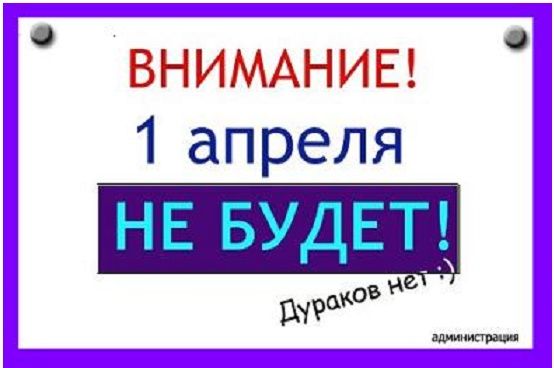 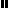 